Практическая работа на уроке биологии.Содержание биологии как учебного предмета даёт мне большие возможности использовать на уроках практические задания. Рабочие тетради.Чтобы уроки носили познавательный характер использую рабочие тетради по биологии для учащихся 6 – 9 классов.6 класс - курс «Неживая природа».7 класс – курс «Растения».8 класс – курс «Животные».9 класс – курс «Человек».             В этих тетрадях имеются различного рода задания: тесты, загадки, кроссворды, таблицы, схемы, рисунки, программные задания. Работая с такими тетрадями учащиеся приобретают более чёткие представления, более глубокие и прочные знания по предмету, которые становятся основой для развития биологических понятий. Тетради составлены так, чтобы у детей возникло полное представление об окружающем мире и предназначены они для лучшего понимания детьми среды, в которой они живут – среды обитания. В процессе работы с такими тетрадями у учащихся развиваются и корригируются внимание и наблюдательность.         Рабочие тетради, когда основным источником знаний становится деятельность ученика использую на всех этапах обучения, с учётом индивидуальных возможностей учащихся посредством дифференцированной работы на уроке.Практические работы с коллекциями.      Использую коллекции:а) коллекция растений;б) коллекция насекомых;в) коллекция полезных ископаемых;г) коллекция съедобных и ядовитых грибов;д) влажные препараты, муляжи.         При работе с коллекциями использую приём рассматривания. Например, предлагаю детям рассмотреть гранит и описать его внешний вид: цвет, форму, размер. В результате рассматривания натурального объекта у учащихся формируется навык его анализа, умение воспринимать предмет во всём его многообразии и связях. Работа с коллекциями развивает внимание, представление, умение сравнивать объекты, выделять различительные признаки.Практические работы со схемами.Работу со схемами провожу в три этапа:         I этап – совместное со мной составление схем и их заполнение. Например:Руды чёрных металлов.           Работа с подобными схемами способствует формированию у учащихся системы знаний, приучат их выделять главное, существенное в них сведениях, которыми они располагают, помогает устанавливать  причинно – следственные связи и отношения, что способствует решению коррекционной задачи.         II этап работы со схемой – работа продолжается примерно одну четверть и больше. Например:Органы растений.У учащихся подобные формы работы вызывают интерес, заставляют учащихся осмысленно относиться к информации, сообщаемой мной. Использую такие схемы на этапах закрепления.          III этап работы со схемой – самостоятельное заполнение схем учениками. Дети работают с рабочими тетрадями по биологии, где имеются различного рода схемы. Работу провожу на всех этапах обучения как индивидуально, так и фронтально. Например: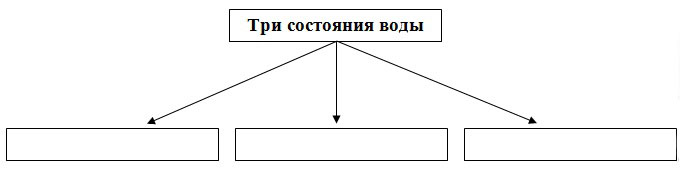 При самостоятельном заполнении таких схем развивается умение осмысленно оперировать материалом, уметь дифференцировать данные, делать умозаключения.Программированные задания:тесты и диктанты.      Провожу с целью контроля за качеством усвоения материала. Использую рабочие тетради по биологии, где имеются тесты. Суть этих заданий состоит в том, что на заданный вопрос ученик из ряда предложенных ответов должен выбрать один правильный или несколько правильных. Такие задания провожу на этапах проверки домашнего задания и закрепления нового материала. Задания имеют текстовую и графическую форму, используются для индивидуальной и фронтальной проверки. Например: «Свойства воды».         Обвести кружочком цифры, после которых названы свойства чистой воды.1.    Твёрдое тело.2.    Жидкое тело.3.    Имеет постоянную форму.4.    Не имеет постоянной формы.5.    Не имеет вкуса (пресная).6.    На вкус горько – солёная7.    Бесцветная.8.    Имеет голубой цвет с разными оттенками.9.    Непрозрачная.10.  Прозрачная.11.  Имеет резкий запах.12.  Не имеет запах.Графическая форма. Например, «Строение цветка».     Рисунок помещается на доске и на индивидуальных карточках. Учащиеся дают ответы цифровыми обозначениями, что экономит время и позволяет проверить весь класс.